Divisibility Rules GREENDivisibility Rules GREENDivisibility Rules AMBERDivisibility Rules AMBERDivisibility Rules REDDivisibility Rules REDDivisibility Rules EXTENSIONCalculate the remainders of the following: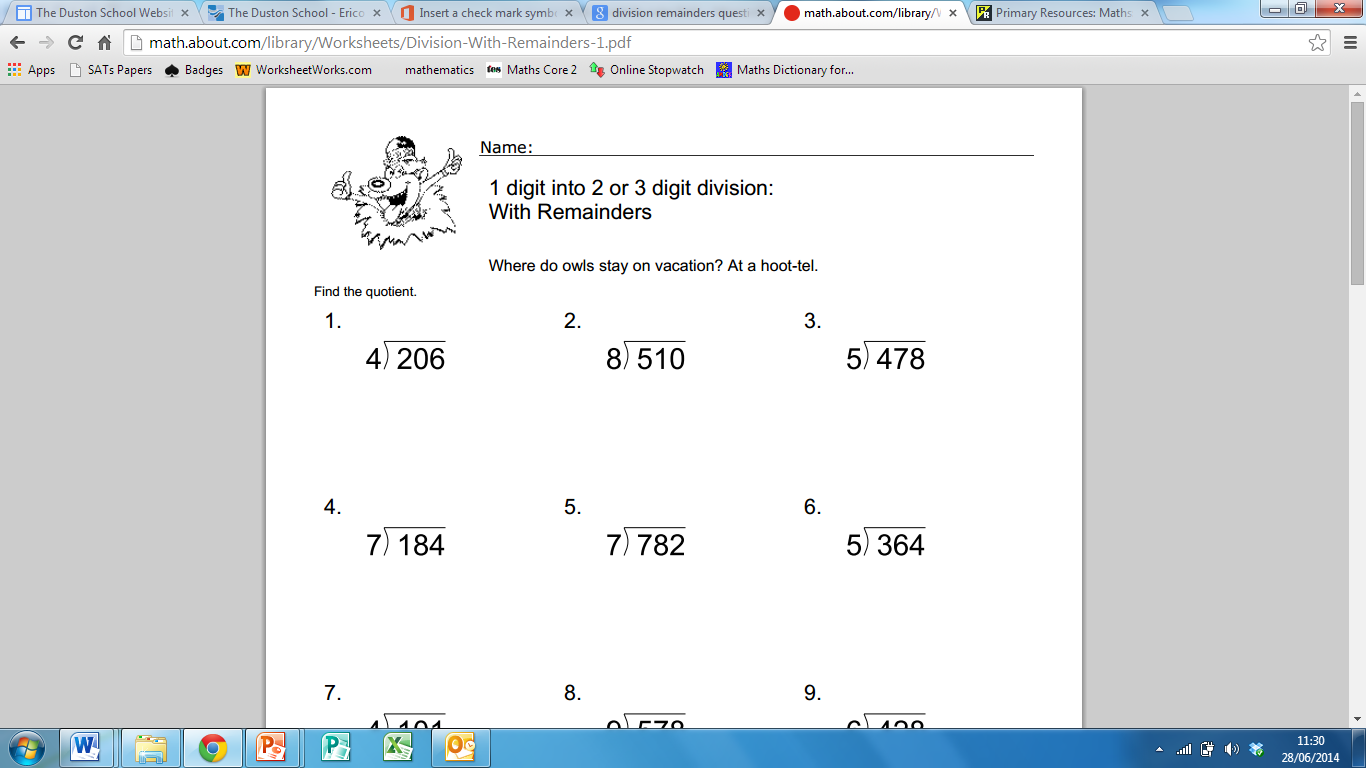 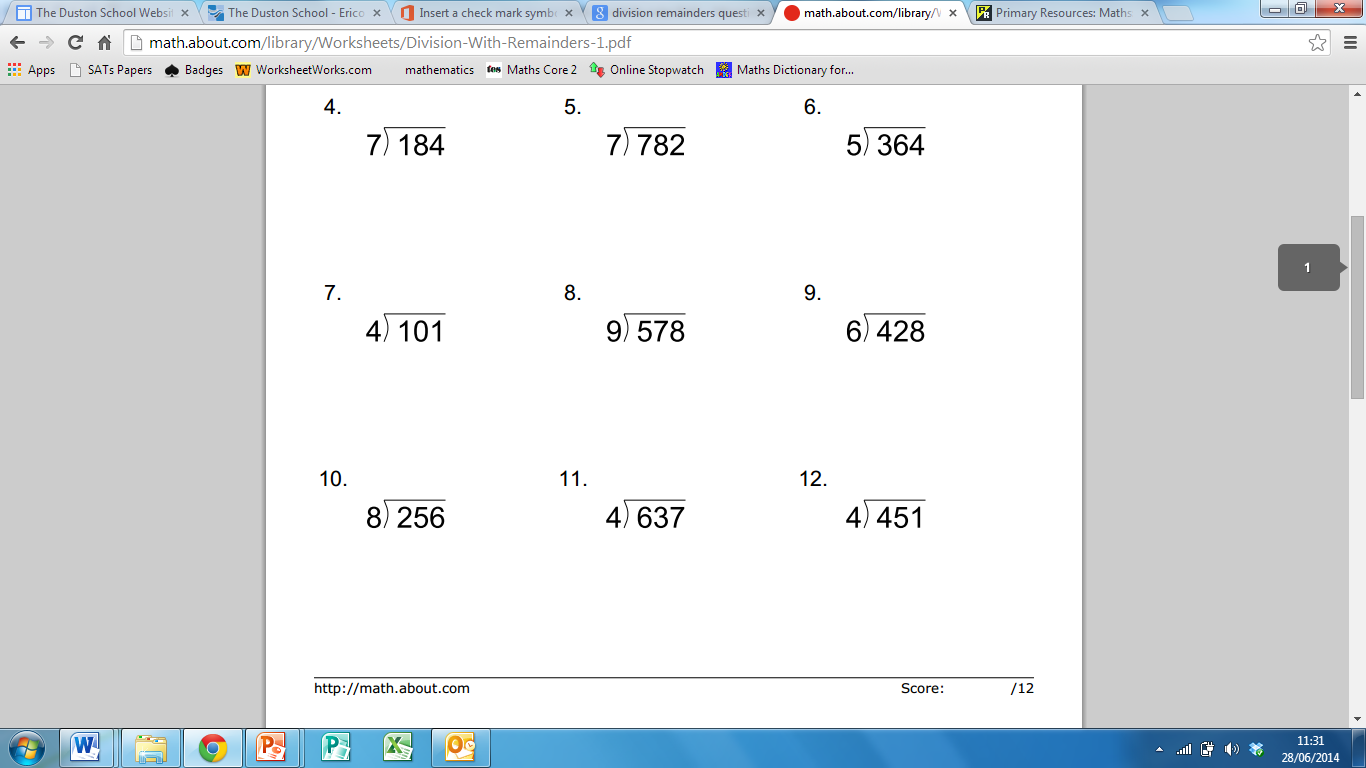 Divisibility Rules EXTENSIONCalculate the remainders of the following:123456789102 940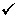 673 042444 555 44861 616 168732 51066 666 666179 131 590104 729123456789102 940673 042444 555 44861 616 168732 51066 666 666179 131 590104 729123456789102 940x673 042xx444 555 448x61 616 168x732 510xx66 666 666xx179 131 590xx104 729xx123456789102 940x673 042xx444 555 448x61 616 168x732 510xx66 666 666xx179 131 590xx104 729xx123456789102 940x673 042xx444 555 448xxxxxx61 616 168x732 510xx66 666 666xxxxxx179 131 590xx104 729xx123456789102 940x673 042xx444 555 448xxxxxx61 616 168x732 510xx66 666 666xxxxxx179 131 590xx104 729xx